Консультация для родителей 9 шагов на пути к развитию лидерских качеств у ребенка 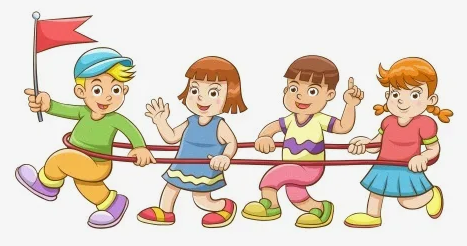 Все мы стараемся как можно раньше научить детей плавать, кататься на велосипеде, читать, а также приобщаем их к культуре современного общества, общепринятым правилам поведения и традициям. И хотя многие родители верят, что в раннем возрасте ребенок еще не готов к приобретению лидерских навыков, это самое подходящее время для того, чтобы начать развивать их. Чем раньше ребенок поймет, как стать настоящим лидером, тем увереннее он будет себя чувствовать, когда повзрослеет. Научите ребенка помогать другим. Объясните ребенку, что есть множество нуждающихся в помощи людей и организаций, способствующих решению различных проблем, присущих современному миру. Помогите ему научиться анализировать простые бытовые ситуации, когда кому-то требуется помощь и поддержка. Дети должны рассуждать о том, как они могут исправить ситуацию и искренне радоваться, когда у них это получается. Это первый шаг к воспитанию настоящего лидера, поскольку такое умение будет способствовать успехам в учебе и на пути по карьерной лестнице. Говорите с ним, как со взрослым Маленькие дети умнее, чем кажутся. Поговорите о текущих событиях. Объясните, что не все люди разделяют мнение на тот или иной счет и что существует великое множество точек зрения. Помогите ребенку научиться формулировать свою собственную позицию, прислушиваться к чужому мнению и относиться к нему с уважением. Он должен понимать, что его мнение не является единственным допустимым. Умение обосновывать собственную позицию так же важно, как и принятие в расчет мнения других.Дайте ему право голоса Существуют некоторые моменты, не требующие тотального контроля со стороны родителей. Такие вопросы должны выноситься на общее обсуждение, в котором дети принимают непосредственное участие. Предложите своим детям провести мозговой штурм. Поощряйте мнение каждого члена семьи и обсуждайте все идеи, прежде чем принимать решение. Дети с ранних лет должны знать, что имеют право голоса. Оставаясь в стороне от решения общих вопросов, ребенок не сможет приобрести лидерских качеств. Включайте его в совместную деятельность Прежде всего дети берут пример с родителей. Ваш ребенок должен не только увидеть, как вы относитесь к выполнению своей работы или обязанностей по хозяйству, но и понять, что многие вещи выполняются в команде. Когда ребенок включен в совместную деятельность с членами семьи, например, берет на себя часть домашних дел, принимает участие в планировании совместного отдыха или времяпрепровождения, он учится работать в группе, где все действуют сообща. Лидер – это не только человек способный управлять коллективом, но и тот, кто умеет работать в группе. Учите ребенка признавать ошибки Ребенок должен знать, что не существует ни одного идеального лидера, который никогда не оступался, ведь ошибки — это часть обучения. Объясните ему, что не стоит стыдиться каких-либо упущений и просчетов, он должен понимать, что это естественно. Без осознания этого факта развитие лидерских навыков просто невозможно. 	Познакомьте ребенка с теми, кто уже обладает лидерскими способностями В идеале дети должны не только слышать о людях, которые освоили лидерские навыки, но и общаться с ними. Это может быть ребенок постарше, один из членов семьи, педагог или просто ваш знакомый, который смог чего-то добиться и может поделиться своими соображениями на тему того, как добиться успеха. Научите налаживать связи Объясните ребенку, что очень важно общаться с самыми разными людьми. Прежде всего это необходимо для налаживания связей, которые могут оказаться полезными в будущем. Также это способствует развитию коммуникативных навыков и помогает ребенку научиться лучше разбираться в людях. Боритесь со страхом публичных выступлений Важно, чтобы ребенок умел четко выражать свои мысли. Позвольте ему как можно больше говорить и писать о том, что он любит. Очень важно, чтобы ребенок с ранних лет не боялся публики. Чем раньше он научится уверенно держаться перед аудиторией, тем быстрее это станет естественной частью жизни. Начинать можно с малого – «тренировок» в кругу родных и близких. Задавайте вопросы «Что еще мы могли бы предпринять?», «Как ты думаешь, почему это произошло?», «Какой выбор у нас был/есть в сложившейся ситуации?» - подобные вопросы способствуют развитию аналитических способностей. Без этого навыка просто невозможно стать настоящим лидером, поэтому мотивируйте ребенка к рассуждениям на различные темы как можно чаще.Подготовила: педагог-психолог МАДОУ ЦРР – д/с №14Чепрасова Л.В.